ELEMENT VREDNOVANJAISHODIKRITERIJI ZA VREDNOVANJE ISHODAKRITERIJI ZA VREDNOVANJE ISHODAKRITERIJI ZA VREDNOVANJE ISHODA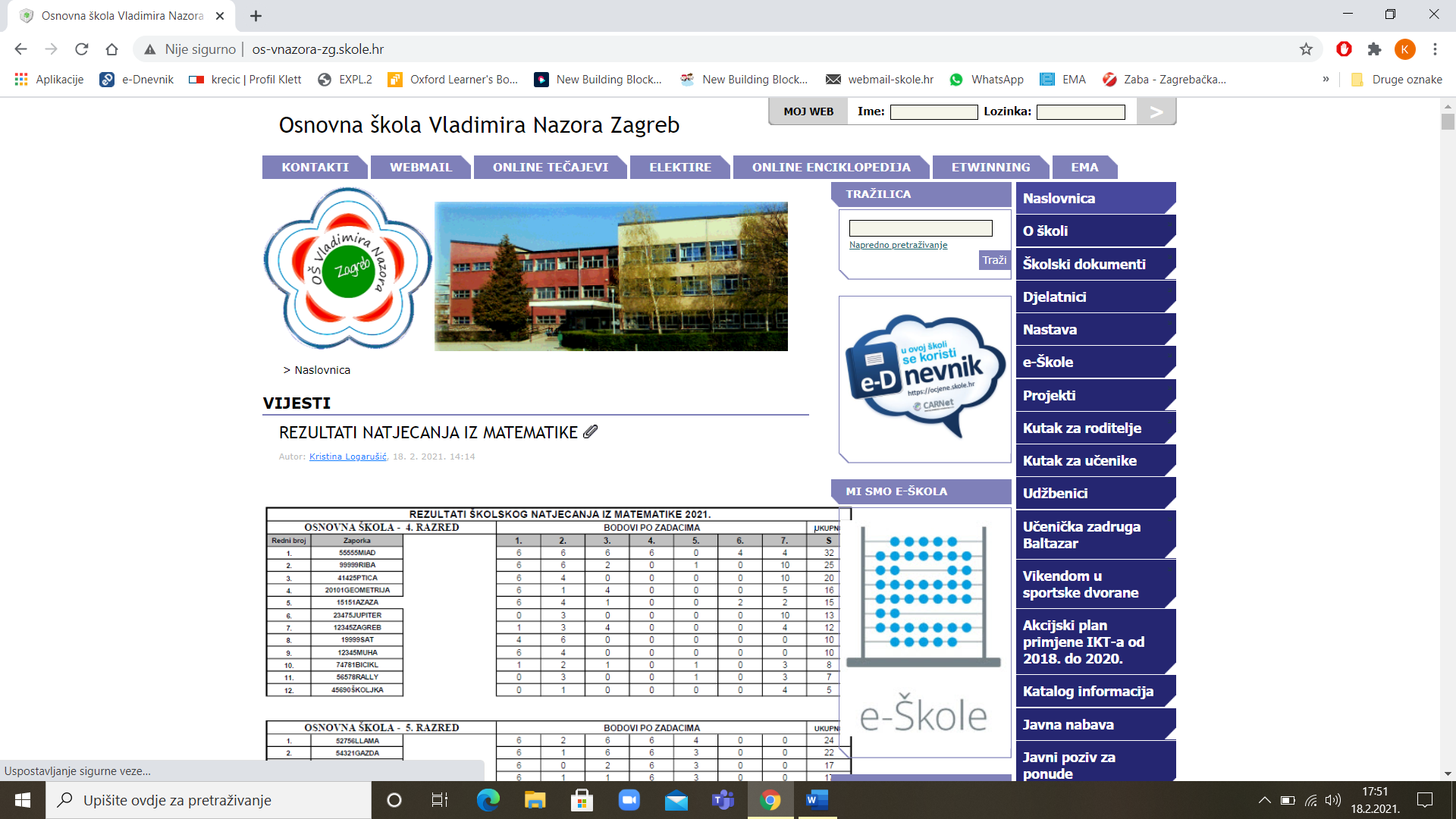 ELEMENT VREDNOVANJAISHODIODLIČAN(5)VRLO DOBAR(4)DOBAR(3)DOBAR(3)DOVOLJAN(2)RAZUMIJEVANJESLUŠANJEMOŠ (1) EJ A.3.1Verbalno ili neverbalno pokazuje razumijevanje svih zadanih riječi odnosno uputa.Verbalno ili neverbalno pokazuje razumijevanje većine zadanih riječi odnosno uputa.Češće reagira neverbalno nego verbalno; uz čestu pomoć reagira na učestale riječi i upute.Češće reagira neverbalno nego verbalno; uz čestu pomoć reagira na učestale riječi i upute.Samo uz pomoć reagira na učestale riječi i upute.RAZUMIJEVANJESLUŠANJEMOŠ (1) EJ A 3.3U potpunosti razumije osnovnu poruku u manje zahtjevnim aktivnostima.Uglavnom razumije osnovnu poruku u manje zahtjevnim aktivnostima.Uz čestu pomoć pokazuje razumijevanje osnovne poruke u manje zahtjevnim aktivnostima.Uz čestu pomoć pokazuje razumijevanje osnovne poruke u manje zahtjevnim aktivnostima.Samo uz pomoć pokazuje razumijevanje osnovne poruke u manje zahtjevnim aktivnostima.GOVORENJEOŠ (1) EJ A 3.5.Točno ponavlja cijelu rečenicu i oponaša različite intonacije.Većinom točno ponavlja cijelu rečenicu i oponaša različite intonacije.Uz čestu pomoć ponavlja cijelu rečenicu i oponaša različite intonacije.Uz čestu pomoć ponavlja cijelu rečenicu i oponaša različite intonacije.Samo uz pomoć ponavlja cijelu rečenicu i oponaša različite intonacije.GOVORENJEOŠ (1) EJA 3.6Točno izgovara učestale riječi i  pravilno izgovara manje zahtjevne glasove; točno niže riječi u kratke rečenice.Većinom točno izgovara učestale riječi i pravilno izgovara manje zahtjevne glasove; većinom točno niže riječi u kratke rečenice.Uz čestu pomoć izgovara učestale riječi i pravilno izgovara manje zahtjevne glasove; uz čestu pomoć niže riječi u kratke rečenice.Uz čestu pomoć izgovara učestale riječi i pravilno izgovara manje zahtjevne glasove; uz čestu pomoć niže riječi u kratke rečenice.Samo uz pomoć izgovara učestale riječi i pravilno izgovara manje zahtjevne glasove; samo uz pomoć niže riječi u kratke rečenice.GOVORENJEOŠ (1) EJA 3.7Samostalno razmjenjuje lakše rečenice s drugom osobom točno postavljajući naučena pitanja i dajući naučene odgovore.Lakše rečenice razmjenjuje s drugom osobom uglavnom točno postavljajući naučena pitanja i dajući naučene odgovore.Uz čestu pomoć razmjenjuje lakše rečenice s drugom osobom postavljajući naučena pitanja i dajući naučene odgovore.Uz čestu pomoć razmjenjuje lakše rečenice s drugom osobom postavljajući naučena pitanja i dajući naučene odgovore.Rijetko razmjenjuje lakše rečenice s drugom osobom postavljajući naučena pitanja samo uz pomoć i dajući naučene odgovore samo uz pomoć.RAZUMIJEVANJEČITANJEMOŠ (1) EJ A 3.3U potpunosti razumije osnovnu poruku u manje zahtjevnim aktivnostima.Uglavnom razumije osnovnu poruku u manje zahtjevnim aktivnostima.Uz čestu pomoć pokazuje razumijevanje osnovne poruke u manje zahtjevnim aktivnostima.Uz čestu pomoć pokazuje razumijevanje osnovne poruke u manje zahtjevnim aktivnostima.Samo uz pomoć pokazuje razumijevanje osnovne poruke u manje zahtjevnim aktivnostima.RAZUMIJEVANJEČITANJEMOŠ (1) EJA 3.4Točno naglas čita rečenice s jednostavnijim poznatim riječima, vrlo rijetko griješi pri izgovoru.Većinom točno naglas čita rečenice s jednostavnijim poznatim riječima uz manje pogreške pri izgovoru.Uz čestu pomoć naglas čita rečenice s jednostavnijim poznatim riječima.Uz čestu pomoć naglas čita rečenice s jednostavnijim poznatim riječima.Samo uz pomoć naglas čita rečenice s jednostavnijim poznatim riječima.PISANJEOŠ (1) EJA.3.2Točno pokazuje i zapisuje slova jasnije veze između izgovora na engleskome i hrvatskome jeziku i neka slova s manje jasnom vezom te pravilno izgovara jednostavnija slova engleske abecede i dio složenijih slova.Većinom točno pokazuje i zapisuje slova jasnije veze između izgovora na engleskome i hrvatskome jeziku i neka slova s manje jasnom vezom te pravilno izgovara jednostavnija slova engleske abecede i dio složenijih slova.Uz čestu pomoć pokazuje i zapisuje slova jasnije veze između izgovora na engleskome i hrvatskome jeziku i neka slova s manje jasnom vezom te uglavnom pravilno izgovara jednostavnija slova engleske abecede i dio složenijih slova.Uz čestu pomoć pokazuje i zapisuje slova jasnije veze između izgovora na engleskome i hrvatskome jeziku i neka slova s manje jasnom vezom te uglavnom pravilno izgovara jednostavnija slova engleske abecede i dio složenijih slova.Samo uz pomoć pokazuje i zapisuje slova jasnije veze između izgovora na engleskome i hrvatskome jeziku i neka slova s manje jasnom vezom te uglavnom pravilno izgovara jednostavnija slova engleske abecede i dio složenijih slova.PISANJEOŠ (1) EJA 3.8Točno piše jednostavne rečenice na temelju aktivnosti koje su više strukturirane.Većinom točno piše jednostavne rečenice na temelju aktivnosti koje su više strukturirane.Uz čestu pomoć piše jednostavne rečenice na temelju aktivnosti koje su više strukturirane.Uz čestu pomoć piše jednostavne rečenice na temelju aktivnosti koje su više strukturirane.Samo uz pomoć piše jednostavne rečenice na temelju aktivnosti koje su više strukturirane.